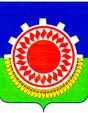 СОВЕТ ДЕПУТАТОВ КУЯШСКОГО СЕЛЬСКОГО ПОСЕЛЕНИЯКУНАШАКСКОГО МУНИЦИПАЛЬНОГО РАЙОНА РЕШЕНИЕОт 18.04. 2022г.  № 6О рассмотрении проекта Решения Совета депутатов Куяшского сельского поселения «Об исполнении бюджета Куяшского сельского поселения за 2021год», назначение даты публичных слушанийЗаслушав и рассмотрев отчет  об исполнении бюджета поселения за 2021 года, руководствуясь Бюджетным кодексом РФ, Федеральным законом от 06.10.2003г. № 131 – ФЗ «Об общих принципах организации местного самоуправления в Российской Федерации», Уставом Куяшского сельского поселения,  Совет депутатов  Куяшского сельского поселения,РЕШАЕТ:1.Принять проект решения Совета депутатов Куяшского сельского поселения «Об исполнении  бюджета поселения за 2021 год» за основу (приложения).2.Назначить публичные слушания по проекту решения Совета депутатов Куяшского сельского поселения «Об исполнении  бюджета поселения  за 2021 год» на  29 апреля 2022 года в 14 часов 00 минут по адресу: с. Большой Куяш, ул. Калинина, д.12 (зал заседаний администрации).3.Для подготовки и проведения публичных слушаний утвердить оргкомитет по проведению публичных слушаний в следующем составе: Галиуллин М. Р. – председатель Совета депутатов поселения; Рахматуллина А. М. -  гл. бухгалтер поселения; Меньшикова Е. Н.- зам. главы сельского поселения; Камалова И. М. – депутат Совета депутатов поселения. 4.Определить следующий порядок учета предложений и рекомендаций граждан поселения:предложения, рекомендации, замечания по проекту решения принимаются до  29 апреля 2022 года  в письменном виде по адресу: с. Большой Куяш, ул. Калинина, д.12, устно по телефону 83512144852 (доб.205).5. Проект решения Совета депутатов Куяшского сельского поселения  «Об исполнении бюджета поселения  за 2021 год»  опубликовать в сетевом издании «Официальный вестник Кунашакского муниципального района» в информационно-телекоммуникационной сети Интернет (http://pravokunashak.ru), разместить на официальном сайте Администрации Куяшского сельского поселения в сети Интернет. Председатель Совета  депутатов		        		           	                Куяшского сельского поселения:                                                М.Р.Галиуллин  